ПЛАН РАБОТЫБелгородской областной организации Общественной организации «Всероссийский Электропрофсоюз»на февраль 2022 года№п/пНаименование мероприятийДата
проведенияДата
проведенияМестопроведенияМестопроведенияФ.И.О. 
и должность 
ответственного1.1Провести 16-е заседание Президиума БелОО ВЭП с повесткой дня:1. Об итогах смотра-конкурса на звание «Лучший уполномоченный по охране труда БелОО ВЭП» за 2021 год.2. Об итогах конкурса на звание «Лучшая первичная профсоюзная организация БелОО ВЭП» за 2021 год.3. О проведении XV Спартакиады детей работников Белгородской энергосистемы, посвященной Дню Победы.4. О проведении XIII турнира по шахматам среди работников Белгородской энергосистемы, посвященного Дню Победы.5. Об участии в конкурсе ОО ВЭП «Лучший коллективный договор».14 февраля14 февраляБелОО ВЭПБелОО ВЭПАндросович А.Н., Евдокименко О.В. 1.2Принять участие в заседании Президиума ЦК ВЭП15 – 17 февраля15 – 17 февраляг. Москваг. МоскваАндросович А.Н.1.3Подготовить и отправить сводные статистические отчеты (формы № 3, 7, 11) по БелОО ВЭП за 2021 годдо 15 февралядо 15 февраляБелОО ВЭПБелОО ВЭПЕвдокименко О.В.1.4Подготовить и провести IX Турнир по пулевой стрельбе, посвященный Дню защитника Отечества 19 февраля19 февраляТир ДОСААФТир ДОСААФЕвдокименко О.В.1.5Осуществлять контроль посещаемости тренировочных занятий по мини – футболу, волейболу, плаванию, стрельбе членами профсоюза предприятий Белгородской энергосистемы в течение месяцав течение месяцаУСК С. Хоркиной, Индустр. колледж, тир ДОСААФУСК С. Хоркиной, Индустр. колледж, тир ДОСААФЕвдокименко О.В.1.6Оказать консультационную помощь председателям профкомов и членам профсоюза по социальным и правовым вопросамв течение месяцав течение месяцаБелОО ВЭПБелОО ВЭПБереговая Т.М.1.7Вести работу с Советами ветеранов и молодежив течение месяцав течение месяцаБелОО ВЭПБелОО ВЭПБереговая Т.М.1.8Собрать отчеты из ППО БелОО ВЭП для подготовки отчета по правовой работе за 2021 год в БОООПдо 15 февралядо 15 февраляБелОО ВЭПБелОО ВЭПБереговая Т.М.1.9Принять участие в проведении Дня охраны труда09 февраля09 февраляфилиал ПАО «Россети Центр» - «БЭ»филиал ПАО «Россети Центр» - «БЭ»Сергеева Л.С.1.10Принять участие в проведении Дня охраны труда17 февраля17 февраляфилиал ПАО «Квадра»-«БГ»филиал ПАО «Квадра»-«БГ»Сергеева Л.С.1.11Подготовить документы на конкурс «Лучший уполномоченный по охране труда» в ОО ВЭПв течение месяцав течение месяцаБелОО ВЭП БелОО ВЭП Сергеева Л.С.1.12Провести проверку условий и охраны труда на рабочих местах21 февраля21 февраляАО «БСК»АО «БСК»Сергеева Л.С.1.13Оказывать практическую помощь профкомам ППО в осуществлении общественного контроля над соблюдением трудового законодательства в вопросах охраны трудав течение месяцав течение месяцаБелОО ВЭП БелОО ВЭП Сергеева Л.С.1.14Подготовить и сдать отчетность в ПФдо 15 февралядо 15 февраляБелОО ВЭПБелОО ВЭПАртемова О.Н.1.15Подготовить и сдать отчетность в ФНCдо 28 февралядо 28 февраляБелОО ВЭПБелОО ВЭПАртемова О.Н.Проверить и оформить бухгалтерские документы цеховых профсоюзных организацийв течение месяцав течение месяцаБелОО ВЭПБелОО ВЭПАртемова О.Н.1.16Оформить бухгалтерские документы (расход. и приход. ордера, авансов. отчеты, платежные поручения и др.)в течение месяцав течение месяцаБелОО ВЭПБелОО ВЭПАртемова О.Н.1.17Начислить и выплатить заработную плату штатным работникам.10 февраля10 февраляБелОО ВЭПБелОО ВЭПАртемова О.Н.1.18Представить отчет по предстоящим существенным изменениям условий и оплаты труда (ВЭП, БОООП)до 10 февралядо 10 февраляБелОО ВЭПБелОО ВЭПАлександрова К.А.1.19Представить отчет об уровне заработной платы на предприятиях Белгородской энергосистемы по итогам 2021 по форме ЗП-ВЭПдо 25 февралядо 25 февраляБелОО ВЭПБелОО ВЭПАлександрова К.А.1.20Направить заявки на бронирование путевок для детей сотрудников БелОО ВЭП в СОК «Орленок» г. Губкиндо 28 февралядо 28 февраляБелОО ВЭПБелОО ВЭПАлександрова К.А.1.21Продолжить работу по сбору заявок и бронированию профсоюзных путевок с 20% скидкойв течение месяцав течение месяцаБелОО ВЭПБелОО ВЭПАлександрова К.А.Первичная профсоюзная организация филиала ПАО «МРСК Центра» - «Белгородэнерго»Первичная профсоюзная организация филиала ПАО «МРСК Центра» - «Белгородэнерго»Первичная профсоюзная организация филиала ПАО «МРСК Центра» - «Белгородэнерго»Первичная профсоюзная организация филиала ПАО «МРСК Центра» - «Белгородэнерго»Первичная профсоюзная организация филиала ПАО «МРСК Центра» - «Белгородэнерго»Первичная профсоюзная организация филиала ПАО «МРСК Центра» - «Белгородэнерго»Первичная профсоюзная организация филиала ПАО «МРСК Центра» - «Белгородэнерго»2.1Провести расширенное заседание профсоюзного комитета в режиме ВКС с утвержденной повесткой дня10 февраля10 февраляфилиалфилиалАндросович А.Н.2.2Принять участие в конкурсе на звание «Лучший уполномоченный по охране труда» в ППО «Россети Центр» МО и МОМ ВЭП по итогам 2021 года15 февраля15 февраляфилиалфилиалАндросович А.Н., Дворяшин А.П., Береговая Т.М., Качалов А.А.2.3Провести отчетные собрания (конференции) в структурных подразделениях ППО «Белгородэнерго» по итогам работы цеховых комитетов за 2021 г., в соответствии с утвержденным графиком, оформить итоговые протоколыв течение месяцав течение месяцафилиалфилиалАндросович А.Н., Береговая Т.М., председатели ЦПО2.4Подготовить материал на участие в конкурсе «Лучшая ППО в БелОО ВЭП»до 12 февралядо 12 февраляфилиалфилиалАндросович А.Н., Береговая Т.М.,2.5Принять участие в проведении дня ТБ в филиале, заслушать отчеты уполномоченных лиц по ОТ по итогам работы за январь 2022 года16 февраля16 февраляфилиалфилиалАндросович А.Н., председатели ЦПО2.6Подготовить и провести мероприятия, посвященные Дню защитника Отечества, с поздравлением участников боевых действий и всех мужчин, сотрудников филиаладо 22 февралядо 22 февраляфилиалфилиалАндросович А.Н., Химчик Д.Н., Береговая Т.М., председатели ЦПО2.7Принять участие в организации IX Турнира по пулевой стрельбе, посвященного Дню защитника Отечества19 февраля19 февраляфилиалфилиалАндросович А.Н., Дворяшин А.П., председатели ЦПО2.8Провести подготовительные мероприятия, посвященные Международному Женскому дню 8 марта в течение месяцав течение месяцафилиалфилиалАндросович А.Н., Химчик Д.Н., Береговая Т.М., председатели ЦПО2.9Принять участие в профсоюзной Программе по улучшению бытовых условий членов профсоюза, работников филиала (приобретение бытовых и спортивных товаров)в течение месяцав течение месяцафилиалфилиалАндросович А.Н., председатели ЦПО2.10Контролировать денежные выплаты сотрудникам подразделений, попадающих под действия пунктов КД ПАО «Россети Центр», оказывать содействие в оформлении документовв течение месяцав течение месяцафилиалфилиалАндросович А.Н., председатели ЦПО2.11Провести организационные мероприятия по сбору предварительной информации об экскурсионных маршрутах для членов профсоюза, работников филиала, по программе «Тур выходного дня» в праздничные майские и июньские дни в течение месяцав течение месяцафилиалфилиалАндросович А.Н., Береговая Т.М., председатели ЦПО2.12Организовать проведение культурно-массовых мероприятий, посещение драматического театра им. Щепкина и других просветительных учрежденийв течение месяцав течение месяцафилиалфилиалАндросович А.Н., председатели ЦПО2.13Организовать поздравления членов профсоюза с юбилейными датами по возрасту и по стажув течение месяцав течение месяцафилиалфилиалАндросович А.Н., председатели ЦПО2.14Принять участие в работе аттестационной, социальной и жилищной комиссий филиалав течение месяцав течение месяцафилиалфилиалАндросович А.Н.2.15Организовать тренировочные занятия по мини-футболу, волейболу, хоккею, плаванию и пулевой стрельбе в течение месяцав течение месяцафилиалфилиалАндросович А.Н., Дворяшин А.П., председатели ЦПО2.16Вести консультации сотрудников филиала по социальным и правовым вопросам, рассмотреть заявленияв течение месяцав течение месяцафилиалфилиалАндросович А.Н., Береговая Т.М., председатели ЦПО2.17Принять в члены профсоюза ВЭП всех вновь принятых на работу в филиал сотрудниковв течение месяцав течение месяцафилиалфилиалАндросович А.Н., Береговая Т.М., председатели ЦПО2.18Продолжить работу с Советом ветеранов филиалав течение месяцав течение месяцафилиалфилиалАндросович А.Н., Береговая Т.М., председатели ЦПО2.19Продолжить работу с Советом молодежи филиалав течение месяцав течение месяцафилиалфилиалАндросович А.Н., Береговая Т.М., председатели ЦПО2.20Освещать деятельность профсоюзной организации на сайте БелОО ВЭП, портале филиала и социальных сетяхв течение месяцав течение месяцафилиалфилиалАндросович А.Н., Береговая Т.М., Химчик Д.Н., Кончаковская Д.И.Первичная профсоюзная организация филиалаПАО «Квадра» - «Белгородская генерация»Первичная профсоюзная организация филиалаПАО «Квадра» - «Белгородская генерация»Первичная профсоюзная организация филиалаПАО «Квадра» - «Белгородская генерация»Первичная профсоюзная организация филиалаПАО «Квадра» - «Белгородская генерация»Первичная профсоюзная организация филиалаПАО «Квадра» - «Белгородская генерация»Первичная профсоюзная организация филиалаПАО «Квадра» - «Белгородская генерация»Первичная профсоюзная организация филиалаПАО «Квадра» - «Белгородская генерация»3.1Принять участие в проведение проверок условий и охраны труда на рабочих местахв течение месяцав течение месяцаСтруктурные подразделенияСтруктурные подразделенияПредседатели ЦПО, общественные уполномоченные3.2Провести заседание цехового профсоюзного комитетапо графикупо графикуСтруктурные подразделенияСтруктурные подразделенияПредседатели ЦПО3.3Принять участие в заседании Совета представителей ППО ПАО «Квадра»2-3 февраля2-3 февраляг. Тулаг. ТулаПономаренко Е.П. Андросова С.В.3.4Принять участие в заседании Президиума БелОО ВЭПпо графикупо графикуБелОО ВЭПБелОО ВЭППономаренко Е.П. Андросова С.В.3.5Принять участие в проведении Дня охраны труда17 февраля17 февраляСтруктурные подразделенияСтруктурные подразделенияПредседатели ЦПО3.6Принять участие в IX Турнире по пулевой стрельбе среди работников предприятий Белгородской энергосистемы, посвященном Дню защитника Отечества 19 февраля19 февраляСтруктурные подразделенияСтруктурные подразделенияПредседатели ЦПО3.7Организовать торжественное поздравление участников боевых действий с Днем защитника Отечества.22 февраля22 февраляСтруктурные подразделенияСтруктурные подразделенияПредседатели ЦПО3.8Провести конкурс детского рисунка «Мой папа (мама) энергетик»до 28 февралядо 28 февраляПП «БТЭЦ»ПП «БТЭЦ»Михайленко Т.Н.3.9Организовать посещение членами профсоюза спортивных залов по волейболу, мини-футболу, настольному теннису, плаванию и пулевой стрельбе по программе подготовки к сдаче нормативов по «ГТО»по графикупо графикуг. Старый Оскол, г. Белгород, г. Валуйки г. Старый Оскол, г. Белгород, г. Валуйки Председатели ЦПО3.10Приобрести бытовые приборы по программе «Улучшение условий труда членов профсоюза»в течение месяцав течение месяцаСтруктурные подразделенияСтруктурные подразделенияПредседатели ЦПО3.11Организовывать информационное сопровождение развития социального партнерства в теплоэнергетикев течение месяцав течение месяцаСтруктурные подразделенияСтруктурные подразделенияПредседатели ЦПО3.12Оказывать практическую помощь по правозащитной работе членам профсоюзав течение месяцав течение месяцаСтруктурные подразделенияСтруктурные подразделенияПредседатели ЦПО3.13Продолжить работу с Советом ветеранов филиалав течение месяцав течение месяцаСтруктурные подразделенияСтруктурные подразделенияПредседатели ЦПО3.14Продолжить работу с Советом молодежи филиалав течение месяцав течение месяцаСтруктурные подразделенияСтруктурные подразделенияПредседатели ЦПО3.15Вести работу с заявлениями членов трудового коллектива (постановления на выплаты по КД)в течение месяцав течение месяцаСтруктурные подразделенияСтруктурные подразделенияПредседатели ЦПО3.16Составить и сдать материальные отчеты и постановления.до 28 февралядо 28 февраляСтруктурные подразделенияСтруктурные подразделенияПредседатели ЦПОПервичная профсоюзная организация ОАО «Белгородэнергосбыт»Первичная профсоюзная организация ОАО «Белгородэнергосбыт»Первичная профсоюзная организация ОАО «Белгородэнергосбыт»Первичная профсоюзная организация ОАО «Белгородэнергосбыт»Первичная профсоюзная организация ОАО «Белгородэнергосбыт»Первичная профсоюзная организация ОАО «Белгородэнергосбыт»Первичная профсоюзная организация ОАО «Белгородэнергосбыт»4.1Принять участие в работе комиссии по проведению проверок специальной оценки условий трудав соответств. с графикомв соответств. с графикомЦА, участки компанииЦА, участки компанииСтерлев А.М., профком4.2Принять участие в IX Турнире по пулевой стрельбе среди работников предприятий Белгородской энергосистемы, посвященном Дню защитника 19 февраля19 февраляТир ДОСААФТир ДОСААФСтерлев А.М., профком4.3Организовать и провести социальную комиссию с представителями администрации Общества17 февраля17 февраляЦА, участки компанииЦА, участки компанииСтерлев А.М. профком4.4Вести работу с заявлениями членов профсоюзав течение месяцав течение месяцаЦА, участки компанииЦА, участки компанииСтерлев А.М. профком4.5Принять участие в работе аттестационной комиссии по должностной аттестации работников компаниив соответств. с графикомв соответств. с графикомЦА, участки компанииЦА, участки компанииСтерлев А.М. Каменева О.С. профком4.6Организовать поздравления именинников – членов профсоюза в течение месяцав течение месяцаучастки компанииучастки компанииСтерлев А.М. профком4.7Организовать посещение членами профсоюза плавательных бассейновв течение месяцав течение месяцаучастки компанииучастки компанииСтерлев А.М. профком4.8Организовать и провести поздравления работников с праздником «День защитника отечества»22 февраля22 февраляЦА, участки компанииЦА, участки компанииСтерлев А.М. профком4.9Организовать посещение членами профсоюза спортивного зала (занятие футболом)в течение месяцав течение месяцаучастки компанииучастки компанииСтерлев А.М. профкомПервичная профсоюзная организация АО «РРКЦ»Первичная профсоюзная организация АО «РРКЦ»Первичная профсоюзная организация АО «РРКЦ»Первичная профсоюзная организация АО «РРКЦ»Первичная профсоюзная организация АО «РРКЦ»Первичная профсоюзная организация АО «РРКЦ»Первичная профсоюзная организация АО «РРКЦ»5.1Провести заседание профкома03 февраля03 февраляАО «РРКЦ»АО «РРКЦ»Коробкина Л.Н.5.2Организовать поздравление мужчин с праздником 23 февраля22 февраля22 февраляАО «РРКЦ»АО «РРКЦ»Коробкина Л.Н.5.3Организовать поздравление работников с юбилейными датами в течение месяцав течение месяцаАО «РРКЦ»АО «РРКЦ»Коробкина Л.Н.5.4Вести работу с текущей документациейв течение месяцав течение месяцаАО «РРКЦ»АО «РРКЦ»Коробкина Л.Н.Первичная профсоюзная организация филиалаПАО «ФСК ЕЭС» - Черноземное предприятие МЭСПервичная профсоюзная организация филиалаПАО «ФСК ЕЭС» - Черноземное предприятие МЭСПервичная профсоюзная организация филиалаПАО «ФСК ЕЭС» - Черноземное предприятие МЭСПервичная профсоюзная организация филиалаПАО «ФСК ЕЭС» - Черноземное предприятие МЭСПервичная профсоюзная организация филиалаПАО «ФСК ЕЭС» - Черноземное предприятие МЭСПервичная профсоюзная организация филиалаПАО «ФСК ЕЭС» - Черноземное предприятие МЭСПервичная профсоюзная организация филиалаПАО «ФСК ЕЭС» - Черноземное предприятие МЭС6.1Разработать и реализовать план мероприятий, приуроченных ко Дню Защитника Отечествав течение месяцав течение месяцаг. Курск, г. Старый Оскол, г. Орелг. Курск, г. Старый Оскол, г. ОрелВолков В.В., Колупаев А.Д., Штань К.А.6.2Провести собрания в профгруппах с выездом руководства профкома по согласов. с руковод. предприятияпо согласов. с руковод. предприятияструктурные подразделенияструктурные подразделенияВолков В.В., Сорокин В.А.6.3Принять участие в проведении дня ТБ16-18 февраля16-18 февраляструктурные подразделенияструктурные подразделенияВолков В.В., Кныш Д.В., общественные уполномоченные по подразделениям6.4Организовать тренировочные занятия по мини-футболу, волейболу, легкой атлетике, плаванию, стрельбев течение месяцав течение месяцаарендованные спортзалыарендованные спортзалыСорокин В.А.6.5Организовать и провести праздничные мероприятия, посвященные Дню защитника Отечества22 февраля22 февраляструктурные подразделенияструктурные подразделенияВолков В.В., Штань К.А., Колупаев А.Д.6.6Организовать работу по взаимодействию с уполномоченными по охране труда в структурных подразделениях Черноземного ПМЭС в рамках проведения Смотра – конкурса «Лучший уполномоченный по охране труда»в течение месяцав течение месяцаструктурные подразделенияструктурные подразделенияВолков В.В.,  Кныш Д.В.6.7Подготовить отчеты за месяцпо графикупо графикукаб. 204 каб. 204 Волков В.В., Зубковская Е.В.Молодежный совет БелОО ВЭП Молодежный совет БелОО ВЭП Молодежный совет БелОО ВЭП Молодежный совет БелОО ВЭП Молодежный совет БелОО ВЭП Молодежный совет БелОО ВЭП Молодежный совет БелОО ВЭП 7.1Организовать и провести интеллектуальную игру «КВИЗ» среди команд молодых специалистов предприятий Белгородской энергосистемы12 февраля12 февраляг. Белгородг. БелгородАлександрова К.А.7.2Совместно с профсоюзными комитетами компаний принять участие в подготовке и проведении традиционного праздника «Масленичная неделя» на предприятиях Белгородской энергосистемы 28 февраля28 февраляг. Белгородг. БелгородАлександрова К.А., председатели МСПредседательПредседательПредседатель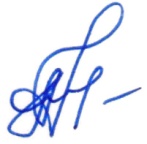 А.Н. АндросовичА.Н. Андросович